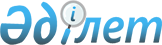 О внесении изменения в решение Зайсанского районного маслихата от 26 декабря 2022 года №27-5 "О бюджете Айнабулакского сельского округа Зайсанского района на 2023-2025 годы"Решение Зайсанского районного маслихата Восточно-Казахстанской области от 8 августа 2023 года № 01-03/VIII-8-1
      Зайсанский районный маслихат РЕШИЛ:
      1. Внести в решение Зайсанского районного маслихата "О бюджете Айнабулакского сельского округа Зайсанского района на 2023-2025 годы" от 26 декабря 2022 года №27-5 следующие изменения:
      "1. Утвердить бюджет Айнабулакского сельского округа Зайсанского района на 2023-2025 годы согласно приложениям 1, 2, 3 соответственно, в том числе на 2023 год в следующих объемах:
      1) доходы - 52236,0 тысяч тенге, в том числе:
      налоговые поступления - 6595,5 тысяч тенге;
      неналоговые поступления-0,0 тыс. тенге;
      поступления от продажи основного капитала – 31,5 тысяч тенге;
      поступления трансфертов – 45609,0 тысяч тенге;
      2) затраты 52387,9 тысяч тенге;
      3) чистое бюджетное кредитование – 0,0 тысяч тенге, в том числе:
      бюджетные кредиты – 0,0 тысяч тенге;
      погашение бюджетных кредитов – 0,0 тысяч тенге;
      4) сальдо по операциям с финансовыми активами – 0,0 тысяч тенге;
      приобретение финансовых активов – 0,0 тысяч тенге;
      поступления от продажи финансовых активов государства – 0,0 тысяч тенге;
      5) дефицит (профицит) бюджета – -151,9 тысяч тенге;
      6) финансирование дефицита (использование профицита) бюджета – 151,9 тысяч тенге;
      поступление займов – 0,0 тысяч тенге;
      погашение займов – 0,0 тысяч тенге;
      используемые остатки бюджетных средств – 151,9 тысяч тенге.
      Приложение 1 к указанному решению изложить в новой редакции согласно приложению настоящего решения
      2. Настоящее решение вводится в действие с 1 января 2023 года Бюджет Айнабулакского сельского округа на 2023-2025 гг
					© 2012. РГП на ПХВ «Институт законодательства и правовой информации Республики Казахстан» Министерства юстиции Республики Казахстан
				
      Председатель районного маслихата 

Е. Загипаров
Приложение 
к решению Зайсанского 
районного маслихата 
от 8 августа 2023 года 
за №01-03/VIII-8-1Приложение 1 
к решению Зайсанского 
районного маслихата 
от 26 декабря 2022 года 
за №27-5
Категория
Категория
Категория
Категория
тыс.тенге
Класс
Класс
Класс
тыс.тенге
Подкласс
Подкласс
тыс.тенге
Наименование
тыс.тенге
I. ДОХОДЫ
52236,0
1
Налоговые поступления
6595,5
01
Подоходный налог
1452,0
2
Индивидуальный подоходный налог
1452,0
04
Налоги на собственность
4499,7
1
Налоги на имущество
297,0
3
Земельный налог
45,0
4
Налог на транспортные средства
4157,7
05
Внутренние налоги на товары, работы и услуги
643,8
3
Поступления за использование природных и других ресурсов
643,8
3
Поступления от продажи основного капитала
31,5
03
Продажа земли и нематериальных активов
31,5
1
Продажа земли
31,5
4
Поступления трансфертов
45609,0
 02
Трансферты из вышестоящих органов государственного управления
45609,0
3
Трансферты из районного (города областного значения) бюджета
45609,0
Функциональная группа
Функциональная группа
Функциональная группа
Функциональная группа
Функциональная группа
тыс. тенге
Функциональная подгруппа
Функциональная подгруппа
Функциональная подгруппа
Функциональная подгруппа
тыс. тенге
Администратор бюджетных программ
Администратор бюджетных программ
Администратор бюджетных программ
тыс. тенге
Программа
Программа
тыс. тенге
Наименование
тыс. тенге
II.ЗАТРАТЫ
52387,9
1
Государственные услуги общего характера
33821,8
1
Представительные, исполнительные и другие органы, выполняющие общие функции государственного управления
33821,8
124
Аппарат акима города районного значения, села, поселка, сельского округа
33821,8
001
Услуги по обеспечению деятельности акима города районного значения, села, поселка, сельского округа
33421,8
022
Капитальные расходы государственного органа
400,0
6
Социальная помощь и социальное обеспечение
7081,0
2
Социальная помощь
7081,0
124
Аппарат акима города районного значения, села, поселка, сельского округа
7081,0
003
Оказание социальной помощи нуждающимся гражданам на дому
7081,0
7
Жилищно-коммунальное хозяйство
3351,8
3
Благоустройство населенных пунктов
3351,8
124
Аппарат акима города районного значения, села, поселка, сельского округа
3351,8
008
Освещение улиц в населенных пунктах
2251,8
009
Обеспечение санитарии населенных пунктов
700,0
011
Благоустройство и озеленение населенных пунктов
400,0
8
Культура, спорт, туризм и информационное пространство
433,2
1
Деятельность в области культуры
346,2
124
Аппарат акима города районного значения, села, поселка, сельского округа
346,2
006
Поддержка культурно-досуговой работы на местном уровне
346,2
2
Спорт
87,0
124
Аппарат акима города районного значения, села, поселка, сельского округа
87,0
028
Проведение физкультурно-оздоровительных и спортивных мероприятий на местном уровне
87,0
12
Транспорт и коммуникации
7700,0
1
Автомобильный транспорт
7700,0
124
Аппарат акима города районного значения, села, поселка, сельского округа
7700,0
013
Обеспечение функционирования автомобильных дорог в городах районного значения, селах, поселках, сельских округах
7700,0
15
Трансферты
0,1
1
Трансферты
0,1
124
Аппарат акима города районного значения, села, поселка, сельского округа
0,1
048
Возврат неиспользованных (недоиспользованных) целевых трансфертов
0,1
III.ЧИСТОЕ БЮДЖЕТНОЕ КРЕДИТОВАНИЕ
0,0
Бюджетные кредиты
0,0
Погашение бюджетных кредитов
0,0
IV. CАЛЬДО ПО ОПЕРАЦИЯМ С ФИНАНСОВЫМИ АКТИВАМИ
0,0
Приобретение финансовых активов
0,0
Поступления от продажи финансовых активов государства
0,0
V.ДЕФИЦИТ (ПРОФИЦИТ) БЮДЖЕТА
-151,9
VI.ФИНАНСИРОВАНИЕ ДЕФИЦИТА (ИСПОЛЬЗОВАНИЕ ПРОФИЦИТА) БЮДЖЕТА
151,9
Поступление займов
0,0
Погашение займов
0,0
Используемые остатки бюджетных средств
-151,9